Abre la base datos Alimentaria.Abre la tabla de Categorías. Fíjate en el campo Imagen, es una imagen pero no podemos verla pues vemos los registros en modo texto. Vamos a crear un Formulario, para poder ver los registros de forma más elegante en pantalla. Haz clic en: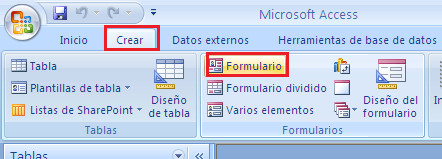 Automáticamete se crea un formulario donde se pueden ver los registros uno por uno, para pasar de registro debes usar la barra: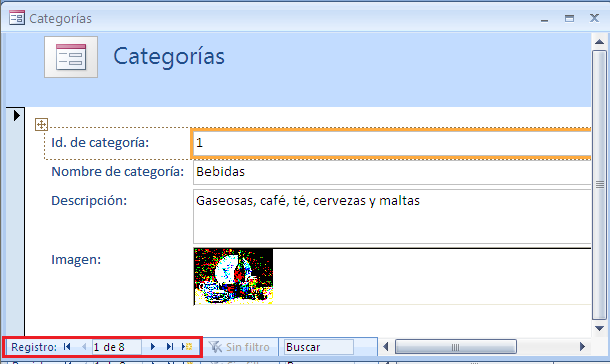 Una vez creado podemos modificar su diseño, por ejemplo disminuir el espacio utilizado para mostrar los registros: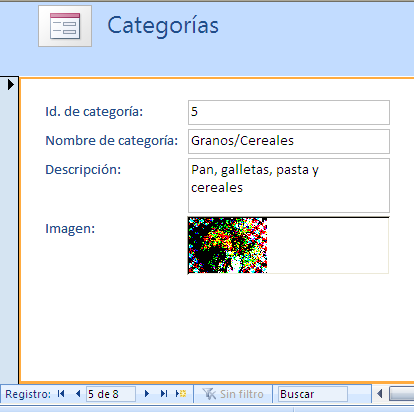 Cierra el formulario y guardalo con el nombre de Categorías.Para volver abrirlo debes hacer clic en: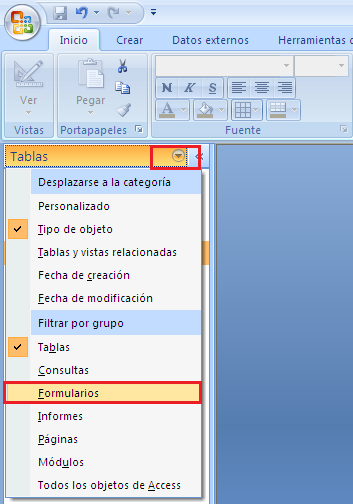 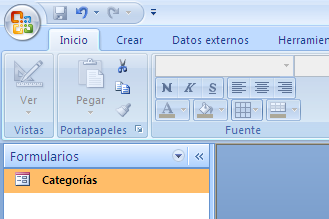 Tambien podemos hacer clic en Todos los objetos, para ver las tablas y los formularios: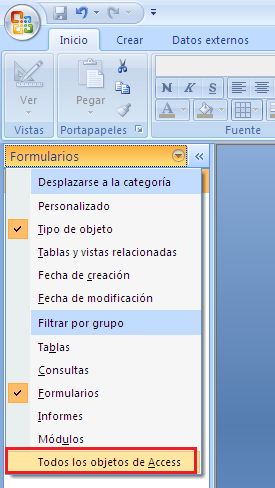 Existen varios  diseños  de formularios, haz clic en: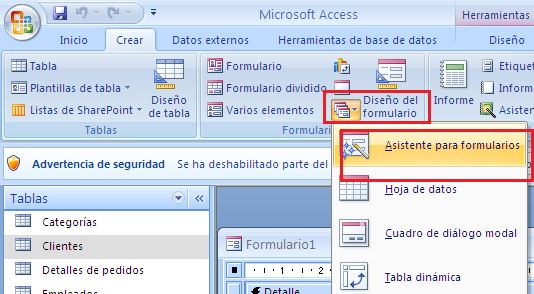 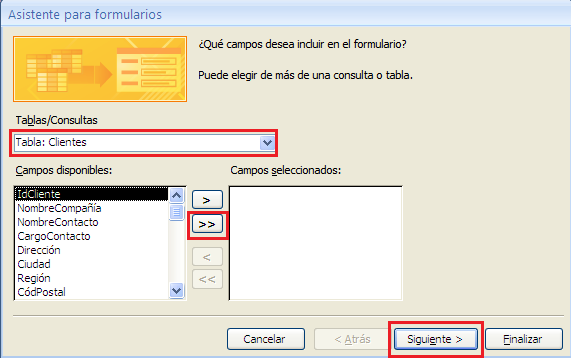 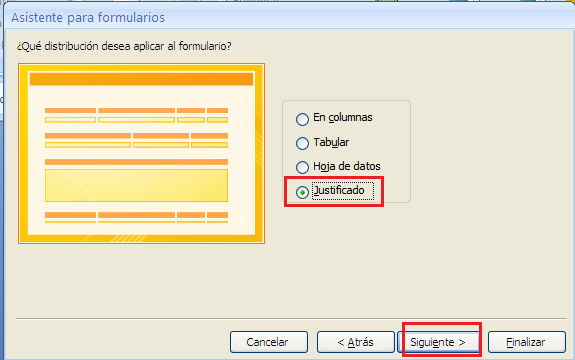 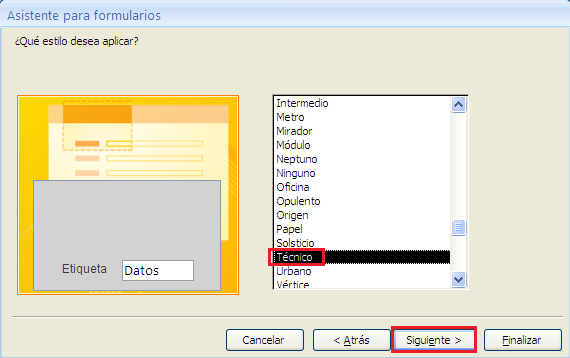 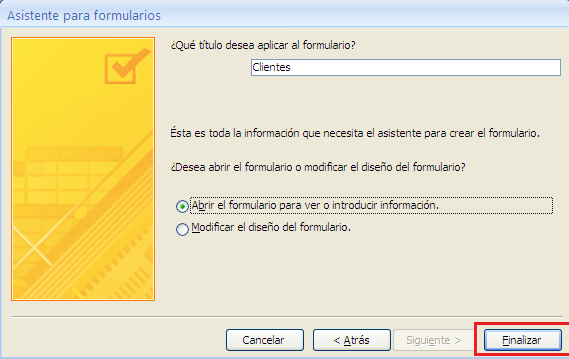 Crea un formulario con el asistente para Pedidos de estilo Tabular.Crea un formulario con el asistente para Emplaeados de estilo En columnas, quedará: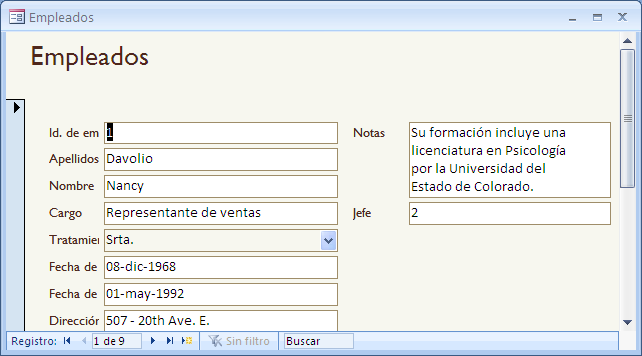 Para modificar el diseño, haz clic en: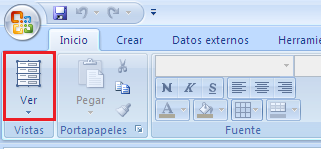 Vamos a quitar del formulario el registro Foto, para ello simplemente sitúate encima y Suprime.Guarda el formulario,  abre la tabla y comprueba que el campo Foto no ha desaparecido, simplemente no se muestra en el formulario.Crea un formalario para las tablas restantes.Abre el formulario de Clientes, e introduce un nuevo registro: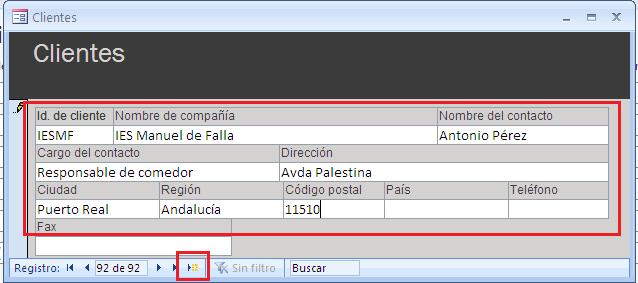 Abre la tabla de Clientes y comprueba que el registro anterior está en la tabla.Gracias a la relación entre tablas podemos realizr formularios con campos de varias tablas, por ejemplo, vamos hacer un formulario que nos muestre:IdPedido de Detalle de pedidos (Tabla de Detalle de Pedidos)Destinatario,  dirección de destinatario, ciudad de detinatario, región de destinatario, código postal de destinatario y país de destinatario, donde se envía el pedido (Tabla de Pedidos)Nombre del Producto (Tabla de Productos)Nombre Categoría del producto (Tabla de Categoría)Nombre de la compañía  y nombre del cargo, del cliente que hace el pedido (Tabla de Clientes)Nombre y Apellido del empleado que sirvió el pedido (Tabla de Empleados)Haz clic en: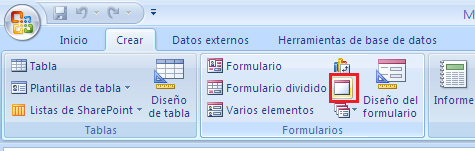 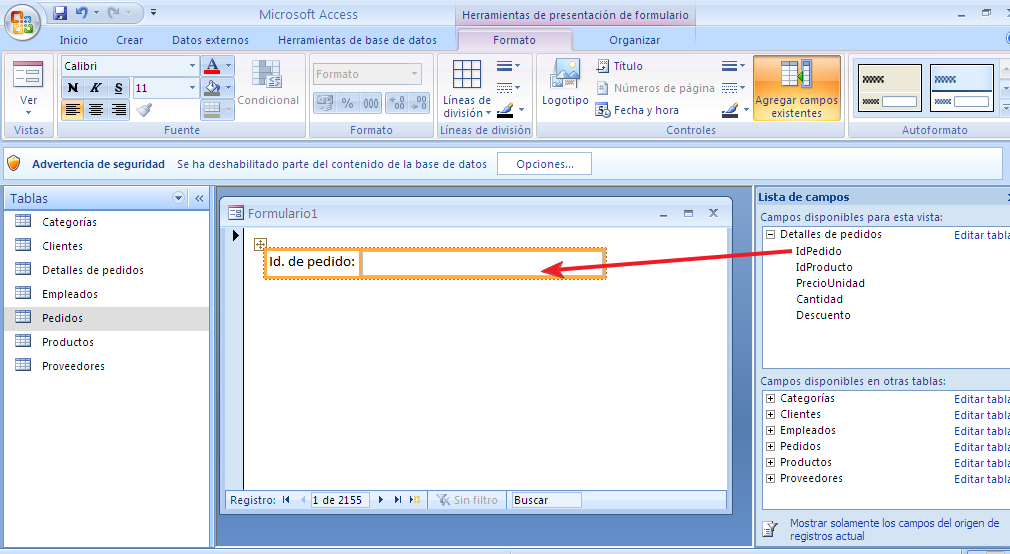 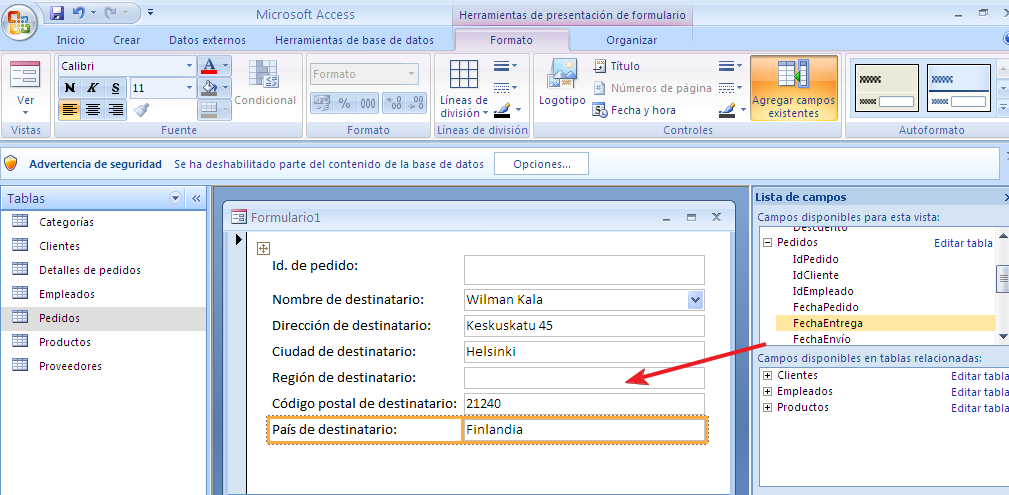 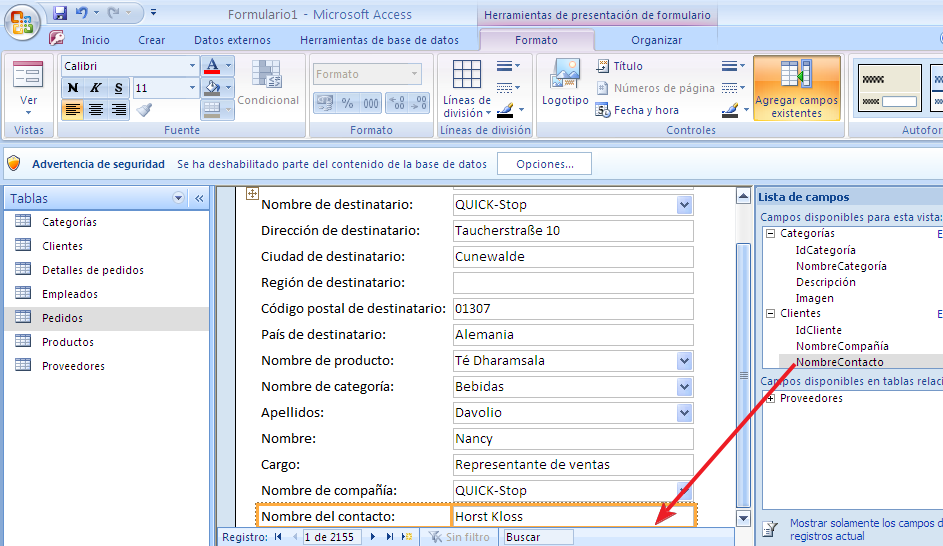 Guardalo con el nombre MiFormulario